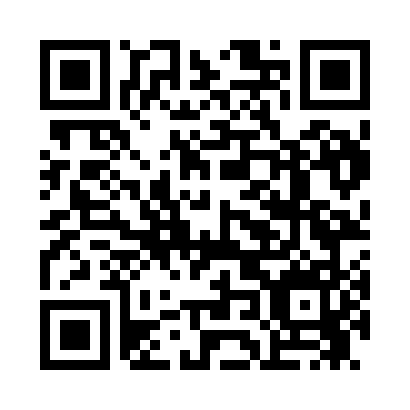 Prayer times for Las Piedras, UruguayWed 1 May 2024 - Fri 31 May 2024High Latitude Method: NonePrayer Calculation Method: Muslim World LeagueAsar Calculation Method: ShafiPrayer times provided by https://www.salahtimes.comDateDayFajrSunriseDhuhrAsrMaghribIsha1Wed5:567:2112:423:406:027:232Thu5:567:2212:423:396:017:223Fri5:577:2312:423:386:007:214Sat5:587:2412:423:375:597:205Sun5:587:2412:423:375:587:196Mon5:597:2512:413:365:577:197Tue6:007:2612:413:355:567:188Wed6:007:2712:413:355:557:179Thu6:017:2812:413:345:557:1610Fri6:027:2812:413:335:547:1611Sat6:027:2912:413:325:537:1512Sun6:037:3012:413:325:527:1413Mon6:037:3112:413:315:517:1414Tue6:047:3112:413:315:517:1315Wed6:057:3212:413:305:507:1316Thu6:057:3312:413:295:497:1217Fri6:067:3412:413:295:497:1118Sat6:077:3412:413:285:487:1119Sun6:077:3512:413:285:477:1020Mon6:087:3612:413:275:477:1021Tue6:087:3712:423:275:467:0922Wed6:097:3712:423:265:467:0923Thu6:097:3812:423:265:457:0924Fri6:107:3912:423:265:457:0825Sat6:117:3912:423:255:447:0826Sun6:117:4012:423:255:447:0827Mon6:127:4112:423:255:437:0728Tue6:127:4112:423:245:437:0729Wed6:137:4212:423:245:437:0730Thu6:137:4312:433:245:427:0731Fri6:147:4312:433:235:427:06